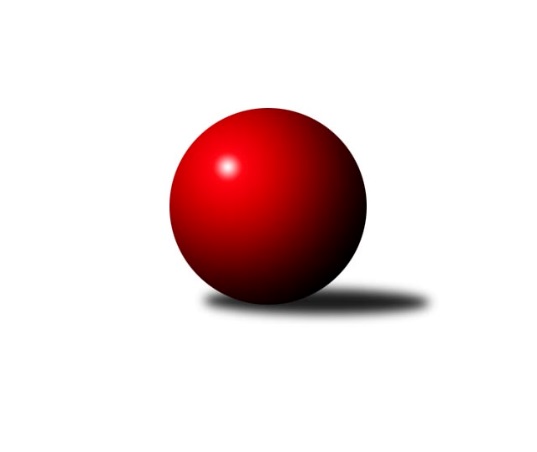 Č.7Ročník 2019/2020	25.5.2024 Jihočeský KP1 2019/2020Statistika 7. kolaTabulka družstev:		družstvo	záp	výh	rem	proh	skore	sety	průměr	body	plné	dorážka	chyby	1.	KK Hilton Sez. Ústí A	6	6	0	0	40.0 : 8.0 	(49.5 : 22.5)	2680	12	1814	867	21.8	2.	KK Hilton Sez. Ústí B	7	5	1	1	32.5 : 23.5 	(43.0 : 41.0)	2497	11	1741	756	37.7	3.	TJ Sokol Nové Hrady	7	5	0	2	35.5 : 20.5 	(54.0 : 30.0)	2529	10	1742	788	25	4.	TJ Centropen Dačice D	7	4	2	1	34.0 : 22.0 	(52.5 : 31.5)	2614	10	1760	855	32	5.	TJ Loko Č. Budějovice B	7	4	0	3	29.0 : 27.0 	(39.0 : 45.0)	2477	8	1732	745	41.3	6.	TJ Kunžak A	7	3	1	3	33.0 : 23.0 	(51.5 : 32.5)	2448	7	1695	753	42.1	7.	TJ Spartak Soběslav	7	3	0	4	28.0 : 28.0 	(45.0 : 39.0)	2419	6	1683	735	39.9	8.	TJ Nová Ves u Českých Budějovic	7	3	0	4	26.5 : 29.5 	(40.5 : 43.5)	2538	6	1757	781	35.4	9.	TJ Dynamo Č. Budějovice A	6	2	0	4	19.5 : 28.5 	(24.0 : 48.0)	2450	4	1693	757	46.8	10.	TJ Sokol Chotoviny B	7	2	0	5	18.0 : 38.0 	(28.5 : 55.5)	2434	4	1702	732	43.1	11.	TJ Sokol Písek A	7	1	0	6	19.0 : 37.0 	(36.5 : 47.5)	2425	2	1689	736	37.7	12.	KK Český Krumlov A	7	1	0	6	13.0 : 43.0 	(28.0 : 56.0)	2375	2	1671	704	47.3Tabulka doma:		družstvo	záp	výh	rem	proh	skore	sety	průměr	body	maximum	minimum	1.	KK Hilton Sez. Ústí B	4	3	1	0	21.5 : 10.5 	(25.5 : 22.5)	2697	7	2771	2649	2.	TJ Kunžak A	5	3	1	1	28.0 : 12.0 	(39.0 : 21.0)	2510	7	2607	2405	3.	KK Hilton Sez. Ústí A	3	3	0	0	20.0 : 4.0 	(25.0 : 11.0)	2750	6	2798	2721	4.	TJ Spartak Soběslav	4	3	0	1	22.0 : 10.0 	(33.0 : 15.0)	2427	6	2508	2365	5.	TJ Centropen Dačice D	4	3	0	1	21.0 : 11.0 	(32.0 : 16.0)	2675	6	2727	2642	6.	TJ Sokol Nové Hrady	5	3	0	2	23.5 : 16.5 	(36.0 : 24.0)	2593	6	2669	2516	7.	TJ Nová Ves u Českých Budějovic	2	2	0	0	13.0 : 3.0 	(16.0 : 8.0)	2589	4	2604	2574	8.	TJ Dynamo Č. Budějovice A	3	2	0	1	12.0 : 12.0 	(12.5 : 23.5)	2394	4	2420	2349	9.	TJ Loko Č. Budějovice B	4	2	0	2	16.0 : 16.0 	(22.0 : 26.0)	2459	4	2520	2422	10.	KK Český Krumlov A	3	1	0	2	7.0 : 17.0 	(13.0 : 23.0)	2318	2	2347	2271	11.	TJ Sokol Písek A	4	1	0	3	13.0 : 19.0 	(22.5 : 25.5)	2406	2	2470	2319	12.	TJ Sokol Chotoviny B	0	0	0	0	0.0 : 0.0 	(0.0 : 0.0)	0	0	0	0Tabulka venku:		družstvo	záp	výh	rem	proh	skore	sety	průměr	body	maximum	minimum	1.	KK Hilton Sez. Ústí A	3	3	0	0	20.0 : 4.0 	(24.5 : 11.5)	2657	6	2749	2505	2.	TJ Sokol Nové Hrady	2	2	0	0	12.0 : 4.0 	(18.0 : 6.0)	2498	4	2563	2432	3.	TJ Centropen Dačice D	3	1	2	0	13.0 : 11.0 	(20.5 : 15.5)	2594	4	2653	2479	4.	TJ Loko Č. Budějovice B	3	2	0	1	13.0 : 11.0 	(17.0 : 19.0)	2483	4	2588	2386	5.	KK Hilton Sez. Ústí B	3	2	0	1	11.0 : 13.0 	(17.5 : 18.5)	2465	4	2578	2386	6.	TJ Sokol Chotoviny B	7	2	0	5	18.0 : 38.0 	(28.5 : 55.5)	2434	4	2619	2340	7.	TJ Nová Ves u Českých Budějovic	5	1	0	4	13.5 : 26.5 	(24.5 : 35.5)	2527	2	2641	2422	8.	TJ Kunžak A	2	0	0	2	5.0 : 11.0 	(12.5 : 11.5)	2418	0	2569	2266	9.	TJ Dynamo Č. Budějovice A	3	0	0	3	7.5 : 16.5 	(11.5 : 24.5)	2469	0	2691	2218	10.	TJ Sokol Písek A	3	0	0	3	6.0 : 18.0 	(14.0 : 22.0)	2431	0	2490	2318	11.	TJ Spartak Soběslav	3	0	0	3	6.0 : 18.0 	(12.0 : 24.0)	2416	0	2628	2289	12.	KK Český Krumlov A	4	0	0	4	6.0 : 26.0 	(15.0 : 33.0)	2389	0	2539	2245Tabulka podzimní části:		družstvo	záp	výh	rem	proh	skore	sety	průměr	body	doma	venku	1.	KK Hilton Sez. Ústí A	6	6	0	0	40.0 : 8.0 	(49.5 : 22.5)	2680	12 	3 	0 	0 	3 	0 	0	2.	KK Hilton Sez. Ústí B	7	5	1	1	32.5 : 23.5 	(43.0 : 41.0)	2497	11 	3 	1 	0 	2 	0 	1	3.	TJ Sokol Nové Hrady	7	5	0	2	35.5 : 20.5 	(54.0 : 30.0)	2529	10 	3 	0 	2 	2 	0 	0	4.	TJ Centropen Dačice D	7	4	2	1	34.0 : 22.0 	(52.5 : 31.5)	2614	10 	3 	0 	1 	1 	2 	0	5.	TJ Loko Č. Budějovice B	7	4	0	3	29.0 : 27.0 	(39.0 : 45.0)	2477	8 	2 	0 	2 	2 	0 	1	6.	TJ Kunžak A	7	3	1	3	33.0 : 23.0 	(51.5 : 32.5)	2448	7 	3 	1 	1 	0 	0 	2	7.	TJ Spartak Soběslav	7	3	0	4	28.0 : 28.0 	(45.0 : 39.0)	2419	6 	3 	0 	1 	0 	0 	3	8.	TJ Nová Ves u Českých Budějovic	7	3	0	4	26.5 : 29.5 	(40.5 : 43.5)	2538	6 	2 	0 	0 	1 	0 	4	9.	TJ Dynamo Č. Budějovice A	6	2	0	4	19.5 : 28.5 	(24.0 : 48.0)	2450	4 	2 	0 	1 	0 	0 	3	10.	TJ Sokol Chotoviny B	7	2	0	5	18.0 : 38.0 	(28.5 : 55.5)	2434	4 	0 	0 	0 	2 	0 	5	11.	TJ Sokol Písek A	7	1	0	6	19.0 : 37.0 	(36.5 : 47.5)	2425	2 	1 	0 	3 	0 	0 	3	12.	KK Český Krumlov A	7	1	0	6	13.0 : 43.0 	(28.0 : 56.0)	2375	2 	1 	0 	2 	0 	0 	4Tabulka jarní části:		družstvo	záp	výh	rem	proh	skore	sety	průměr	body	doma	venku	1.	TJ Sokol Písek A	0	0	0	0	0.0 : 0.0 	(0.0 : 0.0)	0	0 	0 	0 	0 	0 	0 	0 	2.	KK Hilton Sez. Ústí A	0	0	0	0	0.0 : 0.0 	(0.0 : 0.0)	0	0 	0 	0 	0 	0 	0 	0 	3.	TJ Spartak Soběslav	0	0	0	0	0.0 : 0.0 	(0.0 : 0.0)	0	0 	0 	0 	0 	0 	0 	0 	4.	KK Český Krumlov A	0	0	0	0	0.0 : 0.0 	(0.0 : 0.0)	0	0 	0 	0 	0 	0 	0 	0 	5.	TJ Kunžak A	0	0	0	0	0.0 : 0.0 	(0.0 : 0.0)	0	0 	0 	0 	0 	0 	0 	0 	6.	TJ Loko Č. Budějovice B	0	0	0	0	0.0 : 0.0 	(0.0 : 0.0)	0	0 	0 	0 	0 	0 	0 	0 	7.	TJ Dynamo Č. Budějovice A	0	0	0	0	0.0 : 0.0 	(0.0 : 0.0)	0	0 	0 	0 	0 	0 	0 	0 	8.	TJ Sokol Nové Hrady	0	0	0	0	0.0 : 0.0 	(0.0 : 0.0)	0	0 	0 	0 	0 	0 	0 	0 	9.	TJ Nová Ves u Českých Budějovic	0	0	0	0	0.0 : 0.0 	(0.0 : 0.0)	0	0 	0 	0 	0 	0 	0 	0 	10.	TJ Sokol Chotoviny B	0	0	0	0	0.0 : 0.0 	(0.0 : 0.0)	0	0 	0 	0 	0 	0 	0 	0 	11.	KK Hilton Sez. Ústí B	0	0	0	0	0.0 : 0.0 	(0.0 : 0.0)	0	0 	0 	0 	0 	0 	0 	0 	12.	TJ Centropen Dačice D	0	0	0	0	0.0 : 0.0 	(0.0 : 0.0)	0	0 	0 	0 	0 	0 	0 	0 Zisk bodů pro družstvo:		jméno hráče	družstvo	body	zápasy	v %	dílčí body	sety	v %	1.	Lukáš Brtník 	TJ Kunžak A 	7	/	7	(100%)	13	/	14	(93%)	2.	Pavel Vrbík 	KK Hilton Sez. Ústí A 	6	/	6	(100%)	12	/	12	(100%)	3.	Andrea Blažková 	KK Hilton Sez. Ústí A 	6	/	6	(100%)	9	/	12	(75%)	4.	Milan Bedri 	TJ Sokol Nové Hrady  	6	/	7	(86%)	13	/	14	(93%)	5.	Karel Kunc 	TJ Centropen Dačice D 	6	/	7	(86%)	11.5	/	14	(82%)	6.	Lukáš Štibich 	TJ Centropen Dačice D 	6	/	7	(86%)	11	/	14	(79%)	7.	Michal Waszniovski 	TJ Centropen Dačice D 	6	/	7	(86%)	11	/	14	(79%)	8.	Martin Vašíček 	TJ Nová Ves u Českých Budějovic  	5	/	5	(100%)	10	/	10	(100%)	9.	Radka Burianová 	TJ Kunžak A 	5	/	6	(83%)	10	/	12	(83%)	10.	Simona Černušková 	KK Hilton Sez. Ústí B 	5	/	6	(83%)	8.5	/	12	(71%)	11.	Michal Horák 	TJ Kunžak A 	5	/	7	(71%)	9.5	/	14	(68%)	12.	Jan Štefan 	TJ Spartak Soběslav  	5	/	7	(71%)	9	/	14	(64%)	13.	Jindřich Kopic 	TJ Spartak Soběslav  	5	/	7	(71%)	9	/	14	(64%)	14.	Vladimír Vlček 	TJ Nová Ves u Českých Budějovic  	5	/	7	(71%)	8	/	14	(57%)	15.	Jiří Jelínek 	TJ Sokol Nové Hrady  	4.5	/	7	(64%)	10	/	14	(71%)	16.	Stanislava Hladká 	TJ Sokol Nové Hrady  	4	/	5	(80%)	8.5	/	10	(85%)	17.	Dušan Lanžhotský 	KK Hilton Sez. Ústí A 	4	/	5	(80%)	7	/	10	(70%)	18.	Nikola Sobíšková 	TJ Sokol Písek A 	4	/	5	(80%)	6	/	10	(60%)	19.	Tereza Kříhová 	TJ Sokol Nové Hrady  	4	/	6	(67%)	8	/	12	(67%)	20.	Lukáš Klojda 	TJ Loko Č. Budějovice B 	4	/	6	(67%)	7	/	12	(58%)	21.	Jan Kotnauer 	TJ Dynamo Č. Budějovice A 	4	/	6	(67%)	5	/	12	(42%)	22.	Jan Sýkora 	TJ Loko Č. Budějovice B 	4	/	7	(57%)	10	/	14	(71%)	23.	Jiří Konárek 	TJ Sokol Nové Hrady  	4	/	7	(57%)	8	/	14	(57%)	24.	Jitka Korecká 	TJ Sokol Písek A 	4	/	7	(57%)	8	/	14	(57%)	25.	Pavel Jirků 	TJ Kunžak A 	4	/	7	(57%)	8	/	14	(57%)	26.	Pavel Blažek 	KK Hilton Sez. Ústí B 	4	/	7	(57%)	7.5	/	14	(54%)	27.	Václav Klojda ml.	TJ Loko Č. Budějovice B 	4	/	7	(57%)	7	/	14	(50%)	28.	František Ferenčík 	KK Český Krumlov A 	4	/	7	(57%)	7	/	14	(50%)	29.	Michal Mikuláštík 	KK Hilton Sez. Ústí A 	3	/	4	(75%)	5.5	/	8	(69%)	30.	Jozef Jakubčík 	KK Hilton Sez. Ústí A 	3	/	4	(75%)	5	/	8	(63%)	31.	Jiří Mára 	KK Hilton Sez. Ústí B 	3	/	4	(75%)	4	/	8	(50%)	32.	Saša Sklenář 	TJ Nová Ves u Českých Budějovic  	3	/	5	(60%)	6	/	10	(60%)	33.	Luboš Přibyl 	TJ Spartak Soběslav  	3	/	5	(60%)	6	/	10	(60%)	34.	Jan Novák 	KK Hilton Sez. Ústí A 	3	/	5	(60%)	5	/	10	(50%)	35.	Jaroslav Chalaš 	TJ Spartak Soběslav  	3	/	6	(50%)	8	/	12	(67%)	36.	Michal Klimeš 	KK Hilton Sez. Ústí B 	3	/	6	(50%)	7	/	12	(58%)	37.	Patrik Postl 	TJ Dynamo Č. Budějovice A 	3	/	6	(50%)	6	/	12	(50%)	38.	Jan Chobotský 	TJ Sokol Chotoviny B 	3	/	6	(50%)	5	/	12	(42%)	39.	Pavel Makovec 	TJ Sokol Chotoviny B 	3	/	6	(50%)	5	/	12	(42%)	40.	Alena Dudová 	TJ Spartak Soběslav  	3	/	7	(43%)	7	/	14	(50%)	41.	Vladislav Papáček 	TJ Sokol Písek A 	3	/	7	(43%)	6.5	/	14	(46%)	42.	Karel Vlášek 	TJ Loko Č. Budějovice B 	3	/	7	(43%)	6	/	14	(43%)	43.	Radek Hrůza 	TJ Kunžak A 	3	/	7	(43%)	6	/	14	(43%)	44.	Ilona Hanáková 	KK Český Krumlov A 	3	/	7	(43%)	6	/	14	(43%)	45.	Michal Kanděra 	TJ Sokol Nové Hrady  	3	/	7	(43%)	5.5	/	14	(39%)	46.	Jiří Douda 	TJ Loko Č. Budějovice B 	3	/	7	(43%)	5	/	14	(36%)	47.	Miloš Mikulaštík 	KK Hilton Sez. Ústí B 	2.5	/	5	(50%)	4.5	/	10	(45%)	48.	Jiří Pokorný 	TJ Nová Ves u Českých Budějovic  	2.5	/	7	(36%)	4	/	14	(29%)	49.	Dušan Jelínek 	KK Hilton Sez. Ústí A 	2	/	3	(67%)	4	/	6	(67%)	50.	Marie Lukešová 	TJ Sokol Písek A 	2	/	3	(67%)	3	/	6	(50%)	51.	Jan Tesař 	TJ Nová Ves u Českých Budějovic  	2	/	4	(50%)	4	/	8	(50%)	52.	Petr Čech 	TJ Dynamo Č. Budějovice A 	2	/	4	(50%)	3	/	8	(38%)	53.	Ladislav Bouda 	TJ Centropen Dačice D 	2	/	5	(40%)	5.5	/	10	(55%)	54.	Radek Beranovský 	TJ Centropen Dačice D 	2	/	5	(40%)	5	/	10	(50%)	55.	Miroslav Dvořák 	KK Hilton Sez. Ústí B 	2	/	5	(40%)	5	/	10	(50%)	56.	Jana Dvořáková 	KK Hilton Sez. Ústí B 	2	/	5	(40%)	4.5	/	10	(45%)	57.	Gabriela Kučerová 	TJ Sokol Chotoviny B 	2	/	5	(40%)	4.5	/	10	(45%)	58.	Lenka Křemenová 	TJ Sokol Chotoviny B 	2	/	5	(40%)	2	/	10	(20%)	59.	Tomáš Brückler 	TJ Sokol Písek A 	2	/	6	(33%)	7	/	12	(58%)	60.	Josef Bárta 	TJ Centropen Dačice D 	2	/	6	(33%)	6.5	/	12	(54%)	61.	Pavel Jesenič 	TJ Nová Ves u Českých Budějovic  	2	/	6	(33%)	4.5	/	12	(38%)	62.	Vít Ondřich 	TJ Dynamo Č. Budějovice A 	2	/	6	(33%)	4	/	12	(33%)	63.	Vlastimil Šlajs 	TJ Spartak Soběslav  	2	/	7	(29%)	5	/	14	(36%)	64.	Ladislav Boháč 	KK Český Krumlov A 	2	/	7	(29%)	4.5	/	14	(32%)	65.	Jiří Nekola 	TJ Dynamo Č. Budějovice A 	1.5	/	6	(25%)	2	/	12	(17%)	66.	Jakub Vaniš 	KK Hilton Sez. Ústí B 	1	/	1	(100%)	2	/	2	(100%)	67.	Josef Brtník 	TJ Kunžak A 	1	/	1	(100%)	2	/	2	(100%)	68.	Jiří Květoň 	TJ Dynamo Č. Budějovice A 	1	/	1	(100%)	1	/	2	(50%)	69.	Petr Tuček 	TJ Spartak Soběslav  	1	/	1	(100%)	1	/	2	(50%)	70.	Jan Zeman 	TJ Kunžak A 	1	/	2	(50%)	2	/	4	(50%)	71.	Miroslav Kraus 	TJ Dynamo Č. Budějovice A 	1	/	2	(50%)	2	/	4	(50%)	72.	Martina Bendasová 	TJ Sokol Písek A 	1	/	2	(50%)	1	/	4	(25%)	73.	Dana Kopečná 	TJ Kunžak A 	1	/	2	(50%)	1	/	4	(25%)	74.	Jan Hess 	TJ Dynamo Č. Budějovice A 	1	/	2	(50%)	1	/	4	(25%)	75.	Jan Švarc 	KK Hilton Sez. Ústí A 	1	/	3	(33%)	2	/	6	(33%)	76.	Jiří Svačina 	TJ Sokol Chotoviny B 	1	/	4	(25%)	2	/	8	(25%)	77.	Alena Makovcová 	TJ Sokol Chotoviny B 	1	/	5	(20%)	4	/	10	(40%)	78.	Martin Kouba 	KK Český Krumlov A 	1	/	5	(20%)	3	/	10	(30%)	79.	Lenka Křemenová 	TJ Sokol Chotoviny B 	1	/	5	(20%)	3	/	10	(30%)	80.	Dobroslava Procházková 	TJ Nová Ves u Českých Budějovic  	1	/	6	(17%)	3	/	12	(25%)	81.	Iva Svatošová 	TJ Sokol Chotoviny B 	1	/	6	(17%)	3	/	12	(25%)	82.	Bedřich Vondruš 	TJ Loko Č. Budějovice B 	1	/	7	(14%)	4	/	14	(29%)	83.	Hana Poláčková 	KK Český Krumlov A 	1	/	7	(14%)	3	/	14	(21%)	84.	Petr Kolařík 	TJ Sokol Písek A 	1	/	7	(14%)	1	/	14	(7%)	85.	Alexandra Králová 	TJ Sokol Písek A 	0	/	1	(0%)	1	/	2	(50%)	86.	Martin Jesenič 	TJ Nová Ves u Českých Budějovic  	0	/	1	(0%)	1	/	2	(50%)	87.	Tomáš Vařil 	KK Český Krumlov A 	0	/	1	(0%)	1	/	2	(50%)	88.	Vít Šebestík 	TJ Dynamo Č. Budějovice A 	0	/	1	(0%)	0	/	2	(0%)	89.	Jaroslav Kotnauer 	TJ Dynamo Č. Budějovice A 	0	/	1	(0%)	0	/	2	(0%)	90.	Jana Křivanová 	TJ Spartak Soběslav  	0	/	1	(0%)	0	/	2	(0%)	91.	Zdeněk Správka 	TJ Kunžak A 	0	/	1	(0%)	0	/	2	(0%)	92.	Lukáš Chmel 	TJ Dynamo Č. Budějovice A 	0	/	1	(0%)	0	/	2	(0%)	93.	Vojtěch Kříha 	TJ Sokol Nové Hrady  	0	/	1	(0%)	0	/	2	(0%)	94.	Václav Klojda st.	TJ Loko Č. Budějovice B 	0	/	1	(0%)	0	/	2	(0%)	95.	Vladimír Křivan 	TJ Spartak Soběslav  	0	/	1	(0%)	0	/	2	(0%)	96.	Drahomíra Nedomová 	TJ Sokol Písek A 	0	/	2	(0%)	2	/	4	(50%)	97.	Petr Zítek 	TJ Sokol Písek A 	0	/	2	(0%)	1	/	4	(25%)	98.	Libor Tomášek 	TJ Sokol Nové Hrady  	0	/	2	(0%)	1	/	4	(25%)	99.	David Štiller 	KK Hilton Sez. Ústí B 	0	/	2	(0%)	0	/	4	(0%)	100.	Radek Stránský 	TJ Kunžak A 	0	/	2	(0%)	0	/	4	(0%)	101.	Karla Kolouchová 	KK Český Krumlov A 	0	/	2	(0%)	0	/	4	(0%)	102.	Jiří Cepák 	TJ Centropen Dačice D 	0	/	5	(0%)	2	/	10	(20%)	103.	Libor Doubek 	KK Český Krumlov A 	0	/	6	(0%)	3.5	/	12	(29%)Průměry na kuželnách:		kuželna	průměr	plné	dorážka	chyby	výkon na hráče	1.	Sezimovo Ústí, 1-2	2666	1821	844	33.7	(444.4)	2.	TJ Centropen Dačice, 1-4	2631	1795	836	35.4	(438.6)	3.	Nové Hrady, 1-4	2567	1767	800	26.1	(428.0)	4.	Nová Ves u Č.B., 1-2	2526	1732	793	30.0	(421.0)	5.	TJ Kunžak, 1-2	2475	1714	761	42.1	(412.5)	6.	TJ Lokomotiva České Budějovice, 1-4	2443	1711	731	44.3	(407.2)	7.	TJ Sokol Písek, 1-2	2407	1658	749	34.1	(401.3)	8.	Český Krumlov, 1-4	2379	1662	716	45.0	(396.5)	9.	Dynamo Č. Budějovice, 1-4	2378	1675	702	47.1	(396.4)	10.	Soběslav, 1-2	2373	1666	707	44.9	(395.6)Nejlepší výkony na kuželnách:Sezimovo Ústí, 1-2KK Hilton Sez. Ústí A	2798	5. kolo	Andrea Blažková 	KK Hilton Sez. Ústí A	490	7. koloKK Hilton Sez. Ústí B	2771	4. kolo	Dušan Lanžhotský 	KK Hilton Sez. Ústí A	489	5. koloKK Hilton Sez. Ústí A	2732	7. kolo	Pavel Blažek 	KK Hilton Sez. Ústí B	483	7. koloKK Hilton Sez. Ústí A	2721	3. kolo	Simona Černušková 	KK Hilton Sez. Ústí B	481	4. koloKK Hilton Sez. Ústí B	2710	6. kolo	Michal Waszniovski 	TJ Centropen Dačice D	481	1. koloTJ Dynamo Č. Budějovice A	2691	6. kolo	Simona Černušková 	KK Hilton Sez. Ústí B	479	1. koloKK Hilton Sez. Ústí B	2656	1. kolo	Simona Černušková 	KK Hilton Sez. Ústí B	477	2. koloTJ Centropen Dačice D	2650	1. kolo	Jan Novák 	KK Hilton Sez. Ústí A	477	7. koloKK Hilton Sez. Ústí B	2649	2. kolo	Jan Novák 	KK Hilton Sez. Ústí A	476	3. koloTJ Spartak Soběslav 	2628	5. kolo	Miroslav Dvořák 	KK Hilton Sez. Ústí B	476	4. koloTJ Centropen Dačice, 1-4KK Hilton Sez. Ústí A	2749	2. kolo	Lukáš Štibich 	TJ Centropen Dačice D	494	7. koloTJ Centropen Dačice D	2727	2. kolo	Dušan Lanžhotský 	KK Hilton Sez. Ústí A	477	2. koloTJ Centropen Dačice D	2685	4. kolo	Pavel Vrbík 	KK Hilton Sez. Ústí A	477	2. koloTJ Centropen Dačice D	2647	7. kolo	Lukáš Štibich 	TJ Centropen Dačice D	476	6. koloTJ Centropen Dačice D	2642	6. kolo	Michal Waszniovski 	TJ Centropen Dačice D	474	2. koloTJ Nová Ves u Českých Budějovic 	2641	4. kolo	Andrea Blažková 	KK Hilton Sez. Ústí A	474	2. koloKK Český Krumlov A	2539	6. kolo	Michal Waszniovski 	TJ Centropen Dačice D	470	4. koloTJ Sokol Chotoviny B	2424	7. kolo	Radek Beranovský 	TJ Centropen Dačice D	470	2. kolo		. kolo	Radek Beranovský 	TJ Centropen Dačice D	470	7. kolo		. kolo	František Ferenčík 	KK Český Krumlov A	470	6. koloNové Hrady, 1-4KK Hilton Sez. Ústí A	2717	6. kolo	Milan Bedri 	TJ Sokol Nové Hrady 	488	7. koloTJ Sokol Nové Hrady 	2669	7. kolo	Jozef Jakubčík 	KK Hilton Sez. Ústí A	469	6. koloTJ Sokol Nové Hrady 	2615	3. kolo	Michal Mikuláštík 	KK Hilton Sez. Ústí A	469	6. koloTJ Sokol Nové Hrady 	2600	6. kolo	Pavel Vrbík 	KK Hilton Sez. Ústí A	469	6. koloTJ Loko Č. Budějovice B	2588	4. kolo	Milan Bedri 	TJ Sokol Nové Hrady 	467	6. koloTJ Sokol Nové Hrady 	2565	4. kolo	Milan Bedri 	TJ Sokol Nové Hrady 	465	2. koloTJ Sokol Nové Hrady 	2516	2. kolo	Stanislava Hladká 	TJ Sokol Nové Hrady 	464	6. koloTJ Nová Ves u Českých Budějovic 	2510	7. kolo	Nikola Sobíšková 	TJ Sokol Písek A	464	2. koloTJ Sokol Písek A	2490	2. kolo	Tereza Kříhová 	TJ Sokol Nové Hrady 	461	4. koloTJ Sokol Chotoviny B	2407	3. kolo	Stanislava Hladká 	TJ Sokol Nové Hrady 	460	7. koloNová Ves u Č.B., 1-2TJ Nová Ves u Českých Budějovic 	2604	5. kolo	Saša Sklenář 	TJ Nová Ves u Českých Budějovic 	462	2. koloTJ Nová Ves u Českých Budějovic 	2574	2. kolo	Martin Vašíček 	TJ Nová Ves u Českých Budějovic 	461	2. koloTJ Dynamo Č. Budějovice A	2497	2. kolo	Jan Tesař 	TJ Nová Ves u Českých Budějovic 	456	5. koloKK Český Krumlov A	2430	5. kolo	Vladimír Vlček 	TJ Nová Ves u Českých Budějovic 	447	5. kolo		. kolo	Saša Sklenář 	TJ Nová Ves u Českých Budějovic 	447	5. kolo		. kolo	Patrik Postl 	TJ Dynamo Č. Budějovice A	442	2. kolo		. kolo	Jan Kotnauer 	TJ Dynamo Č. Budějovice A	437	2. kolo		. kolo	Jiří Pokorný 	TJ Nová Ves u Českých Budějovic 	431	5. kolo		. kolo	Dobroslava Procházková 	TJ Nová Ves u Českých Budějovic 	424	2. kolo		. kolo	Jiří Pokorný 	TJ Nová Ves u Českých Budějovic 	424	2. koloTJ Kunžak, 1-2TJ Centropen Dačice D	2653	3. kolo	Lukáš Štibich 	TJ Centropen Dačice D	471	3. koloTJ Kunžak A	2607	3. kolo	Michal Horák 	TJ Kunžak A	465	3. koloTJ Kunžak A	2531	6. kolo	Lukáš Brtník 	TJ Kunžak A	463	3. koloTJ Kunžak A	2510	5. kolo	Michal Waszniovski 	TJ Centropen Dačice D	459	3. koloTJ Kunžak A	2498	4. kolo	Karel Kunc 	TJ Centropen Dačice D	458	3. koloTJ Sokol Nové Hrady 	2432	1. kolo	Michal Horák 	TJ Kunžak A	450	5. koloTJ Sokol Chotoviny B	2411	5. kolo	Michal Horák 	TJ Kunžak A	442	1. koloTJ Kunžak A	2405	1. kolo	Pavel Jirků 	TJ Kunžak A	440	4. koloTJ Loko Č. Budějovice B	2386	6. kolo	Lukáš Brtník 	TJ Kunžak A	438	5. koloTJ Sokol Písek A	2318	4. kolo	Pavel Jirků 	TJ Kunžak A	435	6. koloTJ Lokomotiva České Budějovice, 1-4TJ Loko Č. Budějovice B	2520	7. kolo	Martin Vašíček 	TJ Nová Ves u Českých Budějovic 	464	1. koloTJ Nová Ves u Českých Budějovic 	2504	1. kolo	Lukáš Klojda 	TJ Loko Č. Budějovice B	454	7. koloTJ Sokol Písek A	2484	7. kolo	Miloš Mikulaštík 	KK Hilton Sez. Ústí B	454	5. koloTJ Loko Č. Budějovice B	2460	1. kolo	Václav Klojda ml.	TJ Loko Č. Budějovice B	450	1. koloTJ Loko Č. Budějovice B	2434	5. kolo	Václav Klojda ml.	TJ Loko Č. Budějovice B	441	7. koloKK Hilton Sez. Ústí B	2431	5. kolo	Bedřich Vondruš 	TJ Loko Č. Budějovice B	437	1. koloTJ Loko Č. Budějovice B	2422	3. kolo	Václav Klojda ml.	TJ Loko Č. Budějovice B	437	5. koloTJ Spartak Soběslav 	2289	3. kolo	Jaroslav Chalaš 	TJ Spartak Soběslav 	437	3. kolo		. kolo	Václav Klojda ml.	TJ Loko Č. Budějovice B	434	3. kolo		. kolo	Petr Kolařík 	TJ Sokol Písek A	431	7. koloTJ Sokol Písek, 1-2TJ Centropen Dačice D	2479	5. kolo	Tomáš Brückler 	TJ Sokol Písek A	457	1. koloTJ Sokol Písek A	2470	5. kolo	Jana Dvořáková 	KK Hilton Sez. Ústí B	444	3. koloTJ Sokol Chotoviny B	2444	6. kolo	Jitka Korecká 	TJ Sokol Písek A	442	3. koloTJ Sokol Písek A	2425	6. kolo	Jitka Korecká 	TJ Sokol Písek A	438	1. koloTJ Sokol Písek A	2410	1. kolo	Michal Waszniovski 	TJ Centropen Dačice D	438	5. koloKK Hilton Sez. Ústí B	2386	3. kolo	Tomáš Brückler 	TJ Sokol Písek A	436	5. koloTJ Spartak Soběslav 	2330	1. kolo	Tomáš Brückler 	TJ Sokol Písek A	433	3. koloTJ Sokol Písek A	2319	3. kolo	Gabriela Kučerová 	TJ Sokol Chotoviny B	433	6. kolo		. kolo	Lukáš Štibich 	TJ Centropen Dačice D	430	5. kolo		. kolo	Jitka Korecká 	TJ Sokol Písek A	428	5. koloČeský Krumlov, 1-4KK Hilton Sez. Ústí A	2505	4. kolo	Václav Klojda ml.	TJ Loko Č. Budějovice B	460	2. koloTJ Loko Č. Budějovice B	2476	2. kolo	Dušan Jelínek 	KK Hilton Sez. Ústí A	447	4. koloKK Český Krumlov A	2347	1. kolo	Jan Sýkora 	TJ Loko Č. Budějovice B	440	2. koloTJ Sokol Chotoviny B	2340	1. kolo	Libor Doubek 	KK Český Krumlov A	427	2. koloKK Český Krumlov A	2335	4. kolo	Lukáš Klojda 	TJ Loko Č. Budějovice B	423	2. koloKK Český Krumlov A	2271	2. kolo	Andrea Blažková 	KK Hilton Sez. Ústí A	421	4. kolo		. kolo	Pavel Vrbík 	KK Hilton Sez. Ústí A	418	4. kolo		. kolo	Jozef Jakubčík 	KK Hilton Sez. Ústí A	414	4. kolo		. kolo	Ilona Hanáková 	KK Český Krumlov A	410	1. kolo		. kolo	Ilona Hanáková 	KK Český Krumlov A	410	2. koloDynamo Č. Budějovice, 1-4TJ Sokol Nové Hrady 	2563	5. kolo	Jiří Konárek 	TJ Sokol Nové Hrady 	454	5. koloTJ Dynamo Č. Budějovice A	2420	3. kolo	Milan Bedri 	TJ Sokol Nové Hrady 	453	5. koloTJ Dynamo Č. Budějovice A	2412	5. kolo	Jan Kotnauer 	TJ Dynamo Č. Budějovice A	448	1. koloTJ Dynamo Č. Budějovice A	2349	7. kolo	Jan Kotnauer 	TJ Dynamo Č. Budějovice A	445	3. koloKK Český Krumlov A	2343	3. kolo	Petr Čech 	TJ Dynamo Č. Budějovice A	439	3. koloTJ Dynamo Č. Budějovice A	2340	1. kolo	Jiří Jelínek 	TJ Sokol Nové Hrady 	437	5. koloKK Hilton Sez. Ústí A	2333	1. kolo	Ilona Hanáková 	KK Český Krumlov A	433	3. koloTJ Kunžak A	2266	7. kolo	Patrik Postl 	TJ Dynamo Č. Budějovice A	433	5. kolo		. kolo	Petr Čech 	TJ Dynamo Č. Budějovice A	430	5. kolo		. kolo	Patrik Postl 	TJ Dynamo Č. Budějovice A	427	7. koloSoběslav, 1-2TJ Spartak Soběslav 	2508	6. kolo	Alena Dudová 	TJ Spartak Soběslav 	464	6. koloTJ Spartak Soběslav 	2464	4. kolo	Jan Štefan 	TJ Spartak Soběslav 	449	4. koloTJ Nová Ves u Českých Budějovic 	2422	6. kolo	Jan Štefan 	TJ Spartak Soběslav 	448	2. koloTJ Sokol Chotoviny B	2393	2. kolo	Alena Dudová 	TJ Spartak Soběslav 	430	7. koloTJ Spartak Soběslav 	2372	7. kolo	Jan Štefan 	TJ Spartak Soběslav 	429	6. koloTJ Spartak Soběslav 	2365	2. kolo	Iva Svatošová 	TJ Sokol Chotoviny B	426	2. koloKK Český Krumlov A	2245	7. kolo	Jiří Pokorný 	TJ Nová Ves u Českých Budějovic 	425	6. koloTJ Dynamo Č. Budějovice A	2218	4. kolo	Vladimír Vlček 	TJ Nová Ves u Českých Budějovic 	423	6. kolo		. kolo	Jaroslav Chalaš 	TJ Spartak Soběslav 	418	6. kolo		. kolo	Saša Sklenář 	TJ Nová Ves u Českých Budějovic 	416	6. koloČetnost výsledků:	8.0 : 0.0	4x	7.0 : 1.0	6x	6.5 : 1.5	1x	6.0 : 2.0	7x	5.0 : 3.0	8x	4.5 : 3.5	1x	4.0 : 4.0	2x	3.0 : 5.0	5x	2.0 : 6.0	4x	1.0 : 7.0	4x